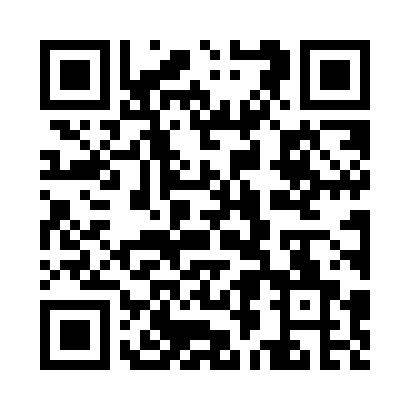 Prayer times for J M Junction, Pennsylvania, USAMon 1 Jul 2024 - Wed 31 Jul 2024High Latitude Method: Angle Based RulePrayer Calculation Method: Islamic Society of North AmericaAsar Calculation Method: ShafiPrayer times provided by https://www.salahtimes.comDateDayFajrSunriseDhuhrAsrMaghribIsha1Mon4:125:501:215:218:5210:302Tue4:135:511:215:218:5210:303Wed4:135:521:225:218:5110:304Thu4:145:521:225:218:5110:295Fri4:155:531:225:218:5110:296Sat4:165:531:225:218:5110:287Sun4:175:541:225:218:5010:278Mon4:185:551:225:218:5010:279Tue4:195:551:235:228:5010:2610Wed4:195:561:235:228:4910:2511Thu4:215:571:235:228:4910:2512Fri4:225:571:235:228:4810:2413Sat4:235:581:235:228:4810:2314Sun4:245:591:235:218:4710:2215Mon4:256:001:235:218:4610:2116Tue4:266:001:235:218:4610:2017Wed4:276:011:235:218:4510:1918Thu4:286:021:245:218:4410:1819Fri4:296:031:245:218:4410:1720Sat4:316:041:245:218:4310:1621Sun4:326:051:245:218:4210:1522Mon4:336:061:245:218:4110:1423Tue4:346:061:245:208:4110:1224Wed4:366:071:245:208:4010:1125Thu4:376:081:245:208:3910:1026Fri4:386:091:245:208:3810:0827Sat4:406:101:245:198:3710:0728Sun4:416:111:245:198:3610:0629Mon4:426:121:245:198:3510:0430Tue4:446:131:245:188:3410:0331Wed4:456:141:245:188:3310:02